Publicado en Madrid el 08/04/2024 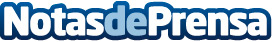 Entrepreneur Day 24, el mayor evento de startups y emprendimiento, celebra su novena ediciónUn evento único donde reconocidos emprendedores hablarán sobre los modelos de negocio que están despuntando y que se podrá seguir de forma gratuita presencialmente, en streaming y en el metaversoDatos de contacto:Comunicación y MásComunicación y Más910327364Nota de prensa publicada en: https://www.notasdeprensa.es/entrepreneur-day-24-el-mayor-evento-de Categorias: Madrid Emprendedores Eventos Formación profesional Innovación Tecnológica http://www.notasdeprensa.es